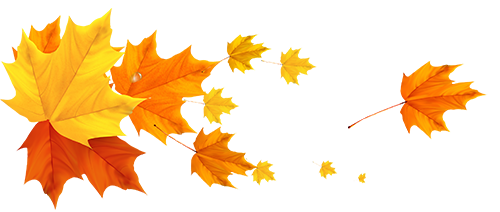 Quem Fala pelo Lobo?Povo Oneida (Iroquês) – Estados Unidos/CanadáQuase no limite do círculo de luz lançado pelo Fogo Central – Lobo estava parado. Seus olhos refletiam o calor do fogo com uma luz mais fria. Lobo ficou lá, olhando fixamente para o fogo.Um garoto de oito invernos estava olhando Lobo – tão imóvel quanto ele – fascinado. Finalmente, o garoto se virou para o Avô, que aquecia seus velhos ossos no primeiro sopro do inverno.Por que o Lobo está parado lá olhando o fogo?“E porque você está parado também?” replicou o Avô. Então o garoto lembrou que, desde o momento em que o fogo foi aceso, ele tinha sentado lá, observando as chamas – até que o Lobo chegou. Agora, ao invés das chamas, ele observava o Lobo. O Lobo era tão diferente dele, mas também observava o fogo e parecia fazer isto sem nenhum medo. Era isso que o garoto não entendia.Mais além de onde Lobo estava parado havia uma colina – ainda tão perto do Fogo Central que o garoto, surpreso, podia divisar o contorno escuro da face de outro Lobo. Este estava olhando para a lua.A Loba-que-Olhava-para-a-Lua começou a entoar sua canção. Mais e mais lobos se juntaram a ela e por último até o Lobo-que-Olhava-para-o-Fogo sentiu nascer na sua garganta o início de uma canção. Eles cantaram para a Lua, e para cada um deles, e para quem estivesse ouvindo. Eles cantaram sobre como a Terra era um lugar bom para se viver, sobre quanta beleza os cercava, e como tudo isso as é mais facilmente notado ao contemplar a Lua e o Fogo.O garoto ouviu e - não queria fazer mais nada da vida a não ser ouvir o Lobo cantar.Depois de uma longa e particularmente bela canção, A Loba-que-Olhava-para-a-Lua silenciou, e seus irmãos e irmãs, um a um, foram se juntando a ela em silêncio, até mesmo o mais distante – gritando “Estou aqui! Não se esqueçam de mim!” – todos, abriram espaço para a noite e observaram – e esperaram.   Lobo-que-Olhava-para-o-Fogo se virou e deixou a clareira, juntando-se a seus irmãos perto da colina.“Mas eu ainda não entendo,” o garoto continuou. “Por que o Lobo olhava para o Fogo? Por que ele se sente em casa tão perto do lugar onde vivemos? Por que a Loba começou a sua música na colina tão perto de nós que não somos Lobos?“Nós nos conhecemos há muito tempo,” o velho homem respondeu. “Nós aprendemos a conviver.’O garoto ainda parecia confuso. Dentro de si percebia somente um limiar de compreensão.O avô silenciou por algum tempo –  até que a cadência de um canto começou a surgir. O garoto, satisfeito, sabia que logo compreenderia – conheceria o Lobo melhor que antes – aprenderia como ele estava entre nós.HÁ MUITO TEMPO ... HÁ MUITO TEMPO ... HÁ MUITO TEMPO...O Avô cantarolava, o ritmo tomando o lugar junto à canção do Lobo como algo apropriado para a floresta.HÁ MUITO TEMPONosso Povo cresceu em número até que onde estávamosnão era mais suficienteMuitos jovensforam enviados para forapara buscar um novo lugaronde as Pessoas pudessem ser quem-elas-sãoEles buscaram e retornaramcada um com um lugar escolhidocada um convicto que seu lugar era o melhorE ASSIM ACONTECEU Que o Povo tinha uma decisão a tomar:qual entre os muitos lugares era o mais apropriadoAGORA, NAQUELE TEMPOHavia um entre o Povode quem o Lobo era irmãoEle era tão irmão do Loboque ele cantaria sua canção para elese eles respondiam Ele era tão irmão do Loboque seus filhotesalgumas vezes o seguiam pela florestae parecia que eles queriam aprender com eleE ASSIM ACONTECEU, NAQUELE TEMPOQue o Povo deu Àquele Um, um nome especialChamaram ele de IRMÃO DO LOBOe se alguém quisesse aprender sobre o Lobose alguém estivesse curiosoou quisesse aprender a cantar a canção do Loboeles se sentariam ao lado delee descreviam sua curiosidadeesperando por uma resposta“É desde esta época que cantamos para o Lobo?” o garoto perguntou avidamente. “Foi ele quem nos ensinou?” Ele bateu suas mãos sobre sua boca para parar a torrente de palavras. Ele sabia que tinha interrompido a Canção do Avô. O velho homem sorriu, e as rugas ao redor de seus olhos falaram de outros garotos – e de outros tempos.“Sim, ele mesmo!” ele respondeu. “Pois, desde então, muitos do nosso povo apreciam cantar para os Lobos e aprender a compreendê-los.’Encorajado, o garoto perguntou, “E desde então nossos caçadores aprendem a cantar para Lobos?”“Muitas pessoas aprendem, não somente os caçadores. Muitas pessoas, não somente os homens,” O avô admoestou.  “E não foi a Loba que começou a cantar esta noite? Seria então apropriado que somente os homens entre nós respondessem?”O garoto olhou cabisbaixo. Ele queria muito ser um caçador – para aprender a música do Lobo, mas ele sabia que havia sabedoria nas palavras do avô. Não somente os caçadores aprendem com o Lobo.“Mas você me guiou por um caminho diferente,” o velho dizia. “Seria um prazer terminar minha primeira canção”.O garoto voltou atrás e esperou para aprender.COMO TENHO DITOO povo buscou por um novo lugar na florestaEles ouviram atentamente cada um dos jovensconforme falavam de montanhas e árvoresde clareiras e águas correntesde veados e esquilos e amorasAtentos para ouvir qual lugarpoderia ser mais adequado quanto à chuvamais protegido no invernoe onde nossas Três Irmãs Milho, Feijão e Abóboraencontrariam um lugar do qual gostassemEles ouvirame escolheramAntes de escolherouviram cada um dos jovens rapazesAntes de escolhereles ouviram cada um entre elesaquele que entendia o fluxo das águasaquela que entendia da construção da Grande Casaaquele que entendia das tempestades de invernoaquela que entendia as Três Irmãsa cada um desses eles ouviramaté que chegaram num acordoe o mais velho entre elesfinalmente se levantou e disse:“QUE ASSIM SEJA – ASSIM É”“MAS ESPEREM”Alguém alertou -“Onde está o Irmão do Lobo?QUEM, ENTÃO, FALA PELO LOBO? MASO POVO ESTAVA DECIDIDOe suas mentes estavam firmese as primeiras pessoas foram enviadaspara escolher o lugar para a primeira Grande Casapara abrir espaço para nossas Três Irmãspara moldar a terra de forma que a águadesviasse de nossa habitaçãode forma que tudo estivesse seguro lá dentroE ENTÃO O IRMÃO DO LOBO RETORNOUEle perguntou sobre o Novo Lugare disse logo que nós deveríamos escolher outro“Vocês escolheram o Lugar Central da grande comunidade do Lobo”Mas respondemos à eleque muitos já haviam partidoe que não seria sábio mudar e que certamente Lobo poderia abrir espaço para nósassim como algumas vezes abríamos espaço para LoboMas o Irmão do Lobo aconselhou -“Acho que irão descobrirque é um lugar muito pequeno para ambose que isso demandará mais trabalho então -do que uma mudança agora exigiria”MASO POVO NÃO DEU OUVIDOSe não reconsiderouQuando o Novo Lugar estava prontotodo o Povo se levantou unidos como um sóe pegaram suas coisas de valore olharam finalmente para sua nova casaAGORA CONSIDEREM COMO ISTO FOI PARA ELESEsse Novo Lugartinha verões frescos e proteção contra o invernocórregos de águas correntese era cercado de florestascheias de veados e esquilose havia espaço até mesmo para nossas Três Amadas IrmãsE O POVO ENTENDEU QUE ISSO ERA BOME NÃO VIRAMLOBO OLHANDO PELAS SOMBRAS!MAS COM O PASSAR DO TEMPOEles começaram a ver-porque alguém trazia veados ou esquilose os pendurava em uma árvoree iam buscar algo para guardar a carnemas quando retornavamnão encontravam nada na árvoreALÉM DE LOBOPRIMEIROIsso parecia ser uma troca adequada-	alguma comida por um lugar para viverMASLogo ficou evidente que era mais que isso-pois o Lobo algumas vezes caminhava por entre as habitaçõesque havíamos construído para nosso usoe as mulheres ficavam preocupadascom a segurança de seus pequenosPensando nissoeles planejaram por um tempo um acordo com o Loboneste acordo as mulheres se reuniriamnos limites da aldeiae colocariam comida para o Lobo e seus irmãosMAS LOGO FICOU APARENTEQue isso significava muita comidae os Lobos também ficaram mais ousadosadentrando a aldeia atrás de comidaficando pior do que antesNÃO TÍNHAMOS A INTENÇÃO DE DOMAR O LOBOASSIMEscutando a agitação das mulheresos homens criaram um sistemaonde alguns dentre elesestavam sempre alertas para espantar o LoboE O LOBO ASSUMIU SEU INSTINTO INDOMADOMAS Eles logo descobririam	que isso demandava tanta energiaque sobrava pouca energia para os preparativos de invernoe o Longo Frio começou a parecer mais longo e mais friocom o passar dos diasENTÃOOs homens se reuniram para buscar um novo caminhoELES VIRAMQue nem oferecendo aos Lobos comidanem os espantando proporcionava ao Povo uma vida agradávelELES VIRAMQue o Lobo e o Povonão podiam viver confortavelmente juntosnum lugar tão pequenoELES VIRAMQue era possível caçar aquele Povo Loboaté que não houvesse mais nenhumMAS ELES TAMBÉM VIRAMQue isso iria requerer muita energia ao longo de muitos anosELES VIRAM, TAMBÉM,Que tal tarefa iria mudar o Povo:eles se tornariam Assassinos de LobosUm Povo que tirava vidas somente para sustentar as suas próprias	se tornaria um Povo que tiraria a vidaao invés de mover-se um poucoNÃO LHES PARECIA QUE QUISESSEM SE TORNAR ESTE TIPO DE POVO AO FINALUm dos Anciãos do Povodeu voz ao que estava na cabeça de todos:“Pareceque a visão do Irmão do Loboera mais precisa que a nossa própriaViver aqui na verdade demanda mais trabalho agoraque a mudança inicial poderia ter demandadoO Avô pausou, usando seus joelhos como um tambor para manter o ritmo do canto, e então continuou.AGORA ISSO SERIA UMA NARRATIVA SIMPLESDE UM POVO QUE DECIDIU SE MUDARUMA VEZ QUE PASSASSE O INVERNO EXCETOQUE DISSO O POVO APRENDEU UMA GRANDE LIÇÃOÉ UMA LIÇÃODA QUAL NUNCA NOS ESQUECEMOSPARANo final do Conselhoum dos Anciãos se levantou novamente e disse:“Vamos aprender com issode forma que não maiso Povo precise construir somente para mudarNão vamos repetir o pensamento de que ganharemos energiasomente para perder mais do que ganharAprendemos a escolher um lugaronde as tempestades de inverno sejam amenasao invés de reconstruirAprendemos a escolher um lugaronde as águas não paremque não tragam doençaVAMOS AGORA APRENDER A CONSIDERAR OS LOBOS!”E ASSIM FOIQue o Povo criou entre elesuma forma de dirigir perguntas a cada umtodas as vezes que uma decisão tivesse que ser tomadano Novo Lugar ou de uma Nova FormaPercebendo o fluxo da energiaatravés de cada nova possibilidadee quanto seria o suficientee quanto seria demaisATÉ QUE AO FINALAlguém se levantasse e perguntasse a velha, velha questãopara nos lembrar das coisasque ainda não viámos de forma suficientemente clara“DIGAM ME AGORA MEUS IRMÃOSDIGAM ME AGORA MINHAS IRMÃSQUEM FALA PELOS LOBOS?”E assim a Canção do Avô terminou ... e a voz do meu pai se calou.“O garoto aprendeu a cantar com o Lobo?” Perguntei.“Todos podem,” meu pai respondeu.“E o Povo sempre se lembrou de fazer a Pergunta do Lobo?”Meu pai sorriu. “Eles se lembraram por muito tempo ... muito tempo. E quando os navios de madeira chegaram, trazendo um novo Povo, eles olharam para eles e viram que o que nos alcançamos com nossas reflexões e considerações sobre as necessidades de todos, eles alcançam construindo ferramentas e mudando a Terra, com muitas reflexões sobre o inverno e poucas sobre o amanhã. Não pudemos ensiná-los a fazer a pergunta do Lobo. Eles não entendiam que ele era seu irmão. Sabíamos quanto tempo levamos para escutar a voz do Lobo. Parecia para nós que eles também aprenderiam. Assim nós os tratamos com carinho... quando podíamos... e os detivemos... quando devíamos... e demos a eles tempo para aprender.” “O senhor acha que eles irão aprender, meu pai? Irão aprender?”“Algumas vezes a sabedoria chega somente depois de grandes tolices. Nós ainda esperamos que eles aprendam. Eu não sei nem mesmo se nosso Povo ainda faz suas perguntas. O que sei é que no último Grande Conselho quando falamos dos Pequeninos em seus navios de madeira e decidimos que o nosso caminho e o caminho deles poderiam existir lado a lado- e decidimos, desta forma, deixá-los viver... só sei que alguém se levantou para lembrá-los das coisas que nós ainda não tínhamos aprendido sobre esses Cara Pálidas.”“Ele se levantou e nos lembrou do que já tínhamos aprendido, de como esses Novos Uns acreditavam que um único jeito era Certo e todos os demais Errados. Ele se questionou em voz alta se eles seriam tão pacientes conosco-uma vez que eram fortes- como agora éramos com eles. Ele questionou o que mais poderia ser verdade para eles que nós ainda não vimos. Ele questionou como todas essas coisas-visíveis e invisíveis-podem afetar nossas vidas e as vidas dos filhos dos nossos filhos. E então para nos lembrar das maiores dificuldades que possam surgir da simples omissão de algo que esquecemos de considerar, ele olhou lentamente ao redor do Círculo do Conselho e fez a antiga pergunta:“DIGAM ME AGORA MEUS IRMÃOSDIGAM ME AGORA MINHAS IRMÃSQUEM FALA PELOS LOBOS?”De Who Speaks for Wolf, po Paula Underwood, 1984, San Anselmo, Califórnia: A Tribe of Two Press. Copyright 1984 por Paula Underwood. Reproduzido com permissão.Comentários Essa história é uma adaptação magistral da Anciã Tribal Oneida Paula Underwood, com a qual ela pretende preservar como um presente para as crianças da Terra o legado deixado pela avó de seu avô, Tsilokomah, a Guardião das Coisas Antigas, uma tradição oral com mais de 10.000 anos de existência, segundo ela.Curiosamente, Paula Underwood participou como representante tribal na Cúpula da Terra, no Rio de Janeiro em 1992, onde a possibilidade de criação da Carta da Terra foi discutida pela primeira vez. Posteriormente, ela receberia o título de mestre em estudos da paz no mesmo lugar onde a Secretaria da Carta da Terra está localizada, na Universidade das Nações Unidas para Paz, na Costa Rica.Para Paula Underwook, as histórias que recebeu de seus ancestrais eram veículos perfeitos para a educação, a ponto de, para ela, nada mais serem que “Histórias de Aprendizagem”, ou seja, histórias que ensinam a viver.Fontes Underwood, P. (2002). Who speak for Wolf? em Three Native American Learning Stories (pp. 13-41). Bayfield, Colorado: A Tribe of Two Press. Associado ao texto da Carta da Terra Princípio 3. Construir sociedades democráticas que sejam justas, participativas, sustentáveis e pacíficas.Outras passagens que esta história ilustraEssa história escrita por Paula Underwood cobre todas as categorias do pensamento de sistemas complexos e os princípios e valores do QUEM FALA PELOS LOBOS? Carta da Terra 15, assim é capaz de ilustrar uma grande parte do texto da Carta da Terra. Neste sentido, é uma história essencial em qualquer programa educacional em que se queira divulgar a Carta da Terra.. 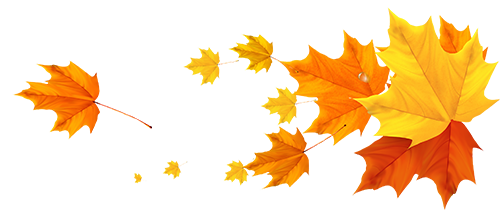 